В преддверии праздника Победы в нашем саду прошёл 1 этап конкурса чтецов прозы "Герои Великой Победы". Воспитанники старшей и подготовительной групп серьезно отнеслись к конкурсу. Дети читали отрывки из произведений Л. Кассиля, В. Железнова. Особое внимание уделялось знанию текста, интонационной выразительности. Проведение такого мероприятия воспитывает чувство гордости к историческому прошлому своей Родины.Спасибо всем участникам конкурса! Ребята- большие молодцы! 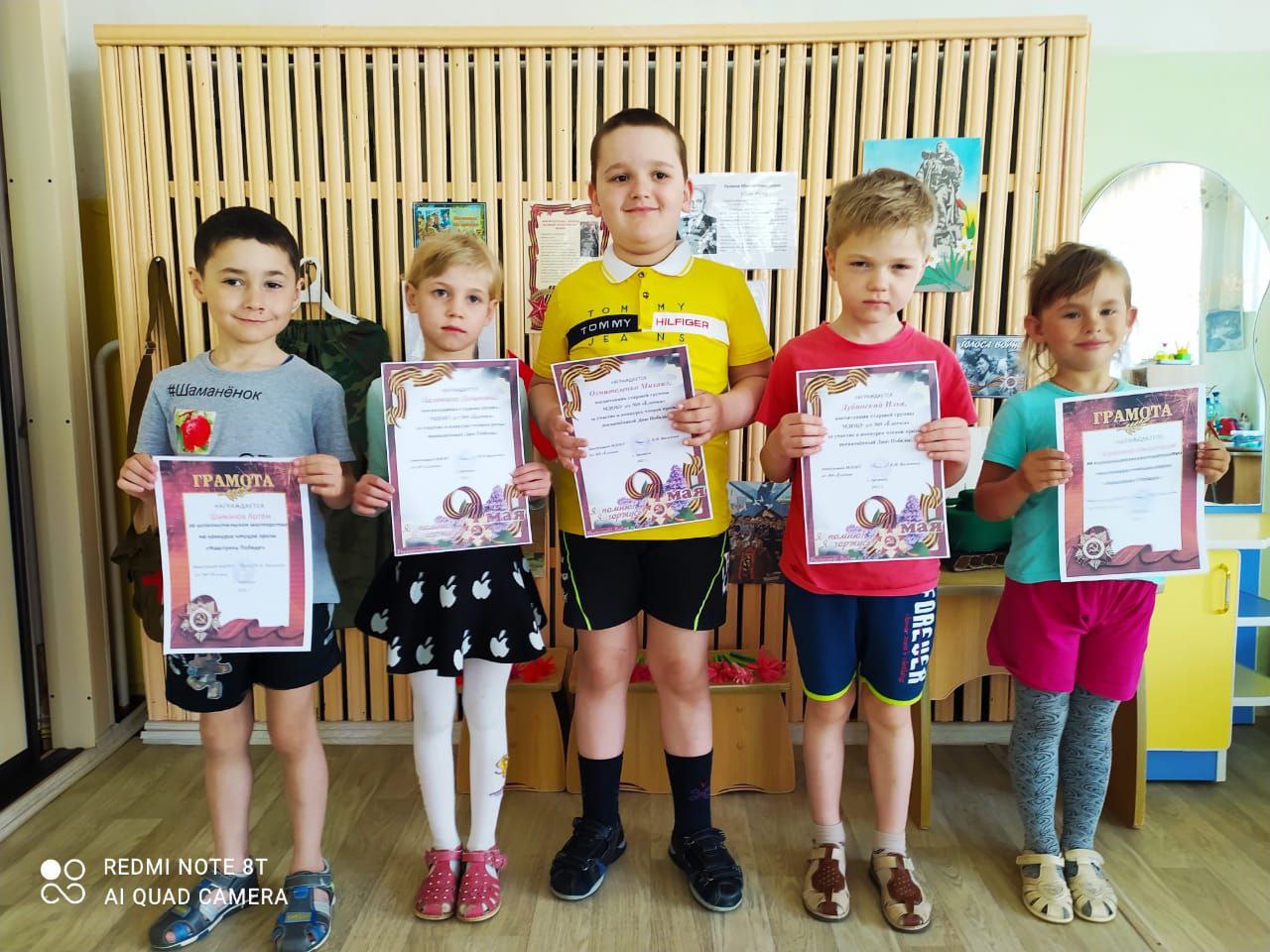 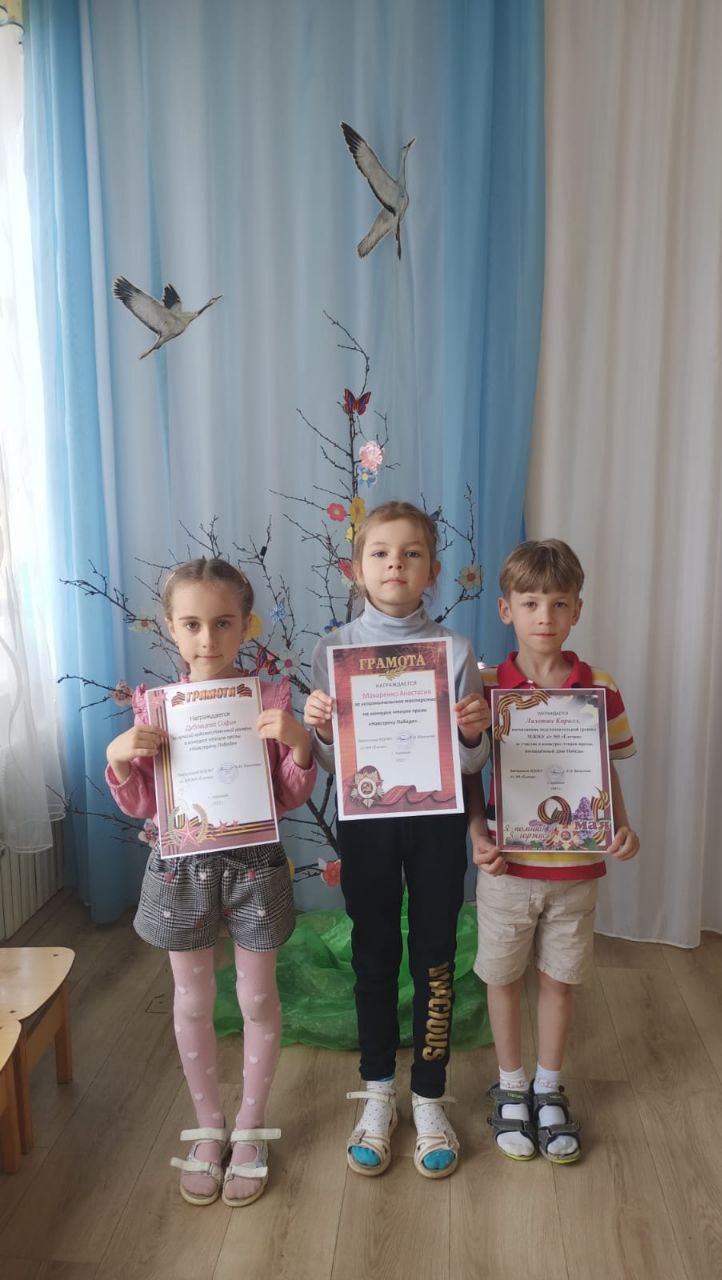 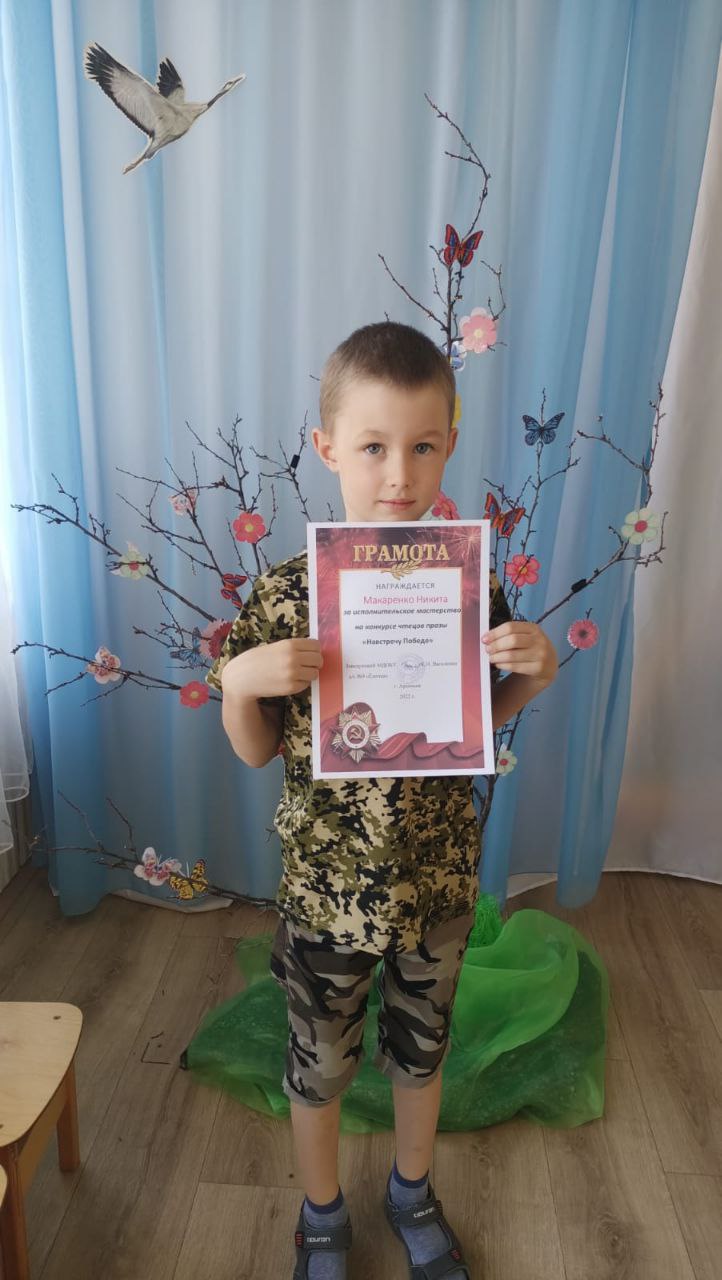 